RM 04010ºO  QUE É  NATALO SIGNIFICADO  DO  NATAL É  O  NACIMENTO  DE  JESUS  CRISTO  E  SUA  COMEMORAÇÃO  ANUAL  NO  DIA   25  DE  DEZEMBRO  NATAL  SE  REFERE  A  NACIMENTO  OU   AO  LOCAL  ONDE  ALGUMA  PESSOA  NACEU .A  PALAVRA  NATAL  SIGNIFICA  DO  NACIMENTO.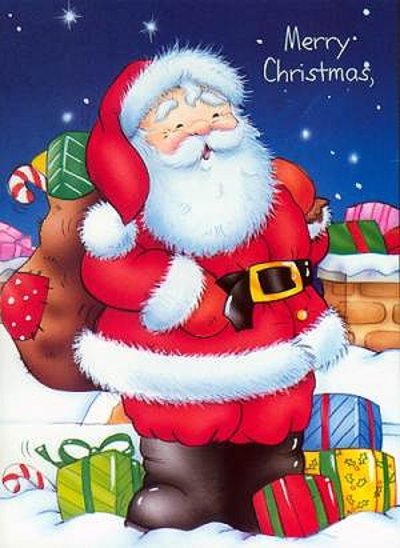 